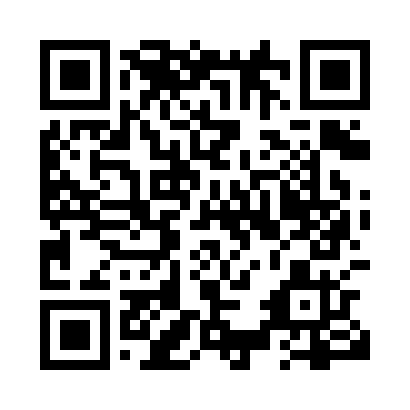 Prayer times for Henrysburg, Quebec, CanadaMon 1 Jul 2024 - Wed 31 Jul 2024High Latitude Method: Angle Based RulePrayer Calculation Method: Islamic Society of North AmericaAsar Calculation Method: HanafiPrayer times provided by https://www.salahtimes.comDateDayFajrSunriseDhuhrAsrMaghribIsha1Mon3:155:1112:586:208:4410:402Tue3:165:1212:586:208:4410:393Wed3:175:1212:586:208:4410:394Thu3:185:1312:586:208:4410:385Fri3:195:1412:596:208:4310:376Sat3:205:1412:596:208:4310:377Sun3:215:1512:596:198:4210:368Mon3:235:1612:596:198:4210:359Tue3:245:1712:596:198:4110:3410Wed3:255:1712:596:198:4110:3311Thu3:275:1812:596:198:4010:3212Fri3:285:191:006:188:4010:3113Sat3:295:201:006:188:3910:2914Sun3:315:211:006:188:3810:2815Mon3:325:221:006:178:3810:2716Tue3:345:231:006:178:3710:2517Wed3:355:241:006:178:3610:2418Thu3:375:251:006:168:3510:2319Fri3:385:261:006:168:3410:2120Sat3:405:271:006:158:3310:2021Sun3:415:281:006:158:3210:1822Mon3:435:291:006:148:3110:1723Tue3:455:301:006:148:3010:1524Wed3:465:311:006:138:2910:1325Thu3:485:321:006:128:2810:1226Fri3:505:331:006:128:2710:1027Sat3:515:341:006:118:2610:0828Sun3:535:351:006:108:2510:0729Mon3:555:361:006:108:2410:0530Tue3:565:371:006:098:2310:0331Wed3:585:381:006:088:2110:01